Bosna i Hercegovina			 			          	                                        Ahatovićka 51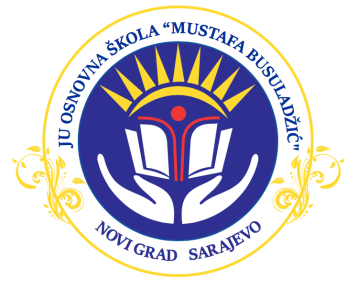 Federacija Bosne i Hercegovine		                                                                                               										                                           Telefon:  033/629-574	      		                                                        Fax: 033/629-574      Kanton Sarajevo                                                                                                                                                 			   Općina Novi GradBroj: 02-1227/19Datum: 19. 11.2019.god.Z A K A Z U J E M
PETU SJEDNICU NASTAVNIČKOG VIJEĆA JU OŠ „MUSTAFA BUSULADŽIĆ“Koja  će  se održati  u  SRIJEDU , 20. 11.2019. godine u prostorijama škole sa  početkom u 13,15 sati.Za  sjednicu Nastavničkog vijeća  predlažem slijedeći:DNEVNI RED:1.Usvajanje zapisnika sa prethodne sjednice Nastavničkog vijeća  ( izvjestilac Špica Suvada-zapisničar)2.Imenovanje mentora za profesora matematike Selvera Okić3.UputaKantonalne uprave civilne zaštite i Federalne uprave civilne zaštite u slučaju zemljotresa,telefoni 033 257 335 Kantonalna uprava           033779 450   Upute                                                                                                                                                   Direktor                                                                                                        Duran  Mrnđić